STEETON PRIMARY SCHOOL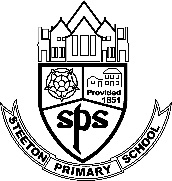 PLEASE RETAIN FOR FUTURE REFERENCE HOLIDAYS FOR 2019-20NB “Close” = Holiday begins at 3.30pm on the date specified.  The schedule above includes five training days when children are on holiday (teachers will be working) and four occasional holidays allocated by the Governors.SUMMERClose: Tuesday 23 July 2019Training Day: Monday 2 September 2019Term 1 starts: Tuesday 3 September 2019HALF TERMSchool closes : Friday 25 October 2019Re-open: Monday 4 November 2019CHRISTMASTerm 1 ends/School closes: Friday 20 December 2019Term 2 starts: Monday 6 January 2020HALF-TERMSchool closes: Friday 14 February 2020Re-open: Monday 24 February 2020EASTERTerm 2 ends/School closes: Friday 3 April 2020Term 3 starts: Monday 20 April 2020MAY DAYClosed: Monday 4 May 2020SPRING BANKSchool closes: Friday 22 May 2020Re-open: Monday 8 June 2020SUMMERTerm 3 ends/ School closes: Tuesday 21 July 2020 